ПРОЕКТУСЛОВИЯ ПРОВЕДЕНИЯ
муниципального этапа Республиканской научно-практической конференции учащихся «Проблемы охраны окружающей среды» в 2024 годуОбщие положенияНастоящее Положение определяет порядок организации и проведения Республиканской научно-практической конференции учащихся «Проблемы охраны окружающей среды» в 2024 году (далее - Конференция).Учредителем Конференции является Министерство образования, науки и молодёжи Республики Крым.Организатором муниципального этапа Конференции, является Муниципальное бюджетное учреждение дополнительного образования «Центр детско-юношеского творчества» Сакского района Республики Крым (далее – МБУДО «ЦДЮТ» Сакского района).Конференция проводится в рамках реализации:Федерального закона от 31.07.2020 г. № ЗО4-ФЗ «О внесении изменений в Федеральный закон «Об образовании в Российской Федерации» по вопросам воспитания обучающихся»;Указа Президента Российской Федерации от 21.07.2020 г. №474                 «О национальных целях развития Российской Федерации на период до 2030 года»;Распоряжения Правительства Российской Федерации от 29.05.2015 г.         № 996-р «О стратегии развития воспитания в Российской Федерации на период до 2025 года»;Распоряжения Правительства Российской Федерации от 18.12.2012 г.         № 2423-р «Об утверждении плана действий по реализации Основ государственной политики в области экологического развития Российской Федерации на период до 2030 года»;Федерального проекта «Успех каждого ребенка» национального проекта «Образование», утвержденного президиумом Совета при Президенте Российской Федерации по стратегическому развитию и национальным проектам, протокол от 24.12.2018 г. № 16.Всероссийского сводного плана мероприятий, направленного на развитие экологического образования детей и молодёжи в образовательных организациях, всероссийских и межрегиональных общественных экологических организациях и объединениях на 2023 год.Единого календаря массовых и методических мероприятий Министерства образования, науки и молодежи Республики Крым, Государственных бюджетных образовательных учреждений дополнительного образования Республики Крым с учащимися, педагогическими и руководящими работниками по вопросам воспитания и дополнительного образования детей на 2023 год.Непосредственное проведение Конференции возлагается на Государственное бюджетное образовательное учреждение дополнительногообразования Республики Крым «Эколого-биологический центр» (далее - ГБОУ ДО РК «Эколого-биологический центр»).Цели и задачи Конференции:стимулирование творческого роста учащихся в области экологии, охраны окружающей среды и природопользования;выявление и развитие одаренных учащихся, помощь в выборе профессии, привлечение их к обучению в учреждениях высшего образования;- привлечение учащихся к оздоровлению окружающей среды, сохранению существующих зеленых насаждений, привлечение к научно-исследовательской и практической работе в области биологии, экологии, традиций природопользования;подведение итогов работы факультативов, кружков, секций, научных обществ учащихся, активизация всех форм воспитательной работы с учащимися в области экологии, охраны окружающей среды;привлечение учителей биологии, химии и географии к руководству научно-исследовательскими работами учащихся и студентов с целью активизации работы по выявлению и поддержке одаренных детей;формирование у учащихся современных научных взглядов.Участники Конференции В Конференции принимают участие обучающиеся 5-11 классов.Участие в Конференции может быть только индивидуальным.Содержание, сроки и порядок проведения КонференцииВ 2024 году Конференция проводится очно-заочно в два этапа:этап - муниципальный (отборочный): до 29 марта 2024 года;этап - республиканский: апрель.В 2024 году Конференция проводится по следующим номинациям:Зеленые технологии (для обучающихся 5-11 классов). Рассматриваются работы по реализации приоритетного национального проекта «Экология» в направлении внедрения наилучших доступных технологий (биологические методы борьбы с вредителями сельскохозяйственных, декоративных, лекарственных растений, формирование почвенных смесей, выращивание дождевых червей, «зеленая» энергетика и т.п.).Требования к содержанию работ:постановка проблемы, описание используемых методов экологического мониторинга и обоснование их целесообразности;точное указание места и времени проведения экологического мониторинга продукции предприятия или состояния окружающей среды с обоснованием данного выбора для большей объективности;обоснованные выводы - почему именно данное производство, по мнению автора, можно отнести к зелёным технологиям.Работы по данной номинации оцениваются отдельно по группам: возрастная группа - 5-7 классы, возрастная группа - 8-9 классы, возрастная группа - 10-11 классы).          Публицистика в защиту природы и культуры (для обучающихся 5-11 классов). Рассматриваются статьи, эссе, очерки и другие публицистические произведения, посвященные проблемам комплексного сохранения культурного и природного наследия и выражающие личное понимание автора проблемы взаимоотношения жизни этноса и природной среды, печатные и видеоматериалы о «зелёных технологиях».Тематика работ в 2024 году:- Потомкам в наследство;- Мой родной край – моя Земля.Требования к содержанию работ:жанр работы должен быть определен автором;объём работ: статьи до 5 страниц, эссе 3-4 страницы, очерк до 5 страниц;работы должны быть выполнены шрифтом Time New Roman, 14 кегль, интервал 1,15, все поля 2,0.Работы по данной номинации оцениваются отдельно по группам: возрастная группа - 5-7 классы, возрастная группа - 8-9 классы, возрастная группа - 10-11 классы.Научно-исследовательские работы по направлениям:- «Молодые защитники природы» (учащиеся 5-7 классов). Рассматриваются учебные исследования или проектные работы, соответствующие тематическим направлениям номинаций Конференции;«Экология растений и ландшафтная архитектура» (учащиеся 8-11 классов). Рассматриваются работы, посвященные изучению экологического состояния и охране природных растений и растительных сообществ, озеленению придомовых и общественных территорий, организации работы детских (школьных)ботанических садов, охране краснокнижных растений и т.п.;«Экология животных Крыма» (учащиеся 8-11 классов). Рассматриваются работы, посвященные изучению экологического состояния мест обитания и охране животных, охране краснокнижных животных и т.п.;«Проблемы социальной экологии и экологии человека» (учащиеся 8-11 классов). Рассматриваются работы, посвященные изучению экологии человека – негативные факторы, влияющие на здоровье человека и решения по устранению негативных факторов, пропаганда здоровьесберегающих технологий и т.п.;«Экологические проблемы регионов Крыма» (учащиеся 8-11 классов). Рассматриваются работы, в которых изученыэкологические проблемы региона – загрязнение сред обитания, изучение вопросов экологического туризма, влияние транспорта на окружающую среду, экологические проблемы малых городов и сел  и т.п.;«Экологические проблемы водных источников Крыма» (учащиеся 8-11 классов). Рассматриваются работы, в которых изучены экологического состояния отдельных рек, озер, водоемов (сбор информации), разработка и внедрение планов их оздоровления, объектов природно-заповедного фонда для сохранности биоразнообразия возле истоков, на участках, важных для гидрологического режимов, в дельтах рек, озер, водоемов, изучение морских побережий и т.п.;«Агроэкология и экологическая химия» (учащиеся 8-11 классов). Рассматриваются работы, в которых изучены экологическое состояние почв и культурных растительных сообществ, влияние удобрений при выращивании сельскохозяйственной продукции и т.п.Работы по номинации «Научно-исследовательские работы» оцениваются отдельно по группам: возрастная группа – 5-7 классы, возрастная группа – 8-9 классы, возрастная группа – 10-11 классы.К участию в Конференции не допускаются работы:не соответствующие тематике Конференции;оформленные с нарушением требований данного Положения;коллективные работы;реферативные, содержание которых основано лишь на литературных данных или только на сведениях, представленных различными организациями и ведомствами.      3.4. Требования к оформлению конкурсной работы:1. Общие требования к опытно-исследовательским конкурсным работам.1.1. Все текстовые материалы должны быть написаны на русском языке.1.2. Объем конкурсной работы не должен превышать 15 страниц печатного текста; шрифт – TimesNewRoman; кегль – 14; интервал – 1,15; все поля – 2,0).2. Опытно-исследовательская работа должна содержать:- титульный лист с указанием (сверху вниз) названия организации и объединения; темы работы; фамилии и имени (полностью) автора, класс; фамилии, имена и отчества (полностью) руководителя и консультанта (если имеются); год выполнения работы;- тезисы (аннотация) конкурсной работы;- оглавление, перечисляющее нижеупомянутые разделы: введение, где необходимо сформировать проблему;- цель и задачи работы, обосновать ее актуальность; провести краткий обзор литературных источников по проблеме исследования; указать место и сроки проведения опыта, дать характеристику климатических, почвенных, хозяйственных условий района;- методику исследования или опыта (описание схемы опыта, техники наблюдений и учетов, которые использовались в ходе работ);- прогнозируемые или полученные результаты работы, их обсуждение (желательно использование таблиц, диаграмм, графиков и т.п.);- выводы (краткие ответы на вопросы, поставленные в задачах);- заключение, где могут быть отмечены лица, помогавшие в выполнении работы, намечены дальнейшие перспективы работы;- список использованной литературы, оформленный в соответствии с правилами составления библиографического списка. В тексте работы должны быть ссылки на использованные литературные источники;- фактические и числовые данные, имеющие большой объем, а также рисунки, диаграммы, схемы, карты, фотографии и т.д. могут быть вынесены в конец работы (в приложения). Все приложения должны быть пронумерованы и озаглавлены, а в тексте работы должны быть сделаны ссылки на них.3.5. Участникам муниципального этапа необходимо в срок до 29.03.2024г. необходимо направить для участия в муниципальном этапе Конференции на электронный  адрес МБУДО «ЦДЮТ» cdut.orehovo@mail.ru: - ссылки на электронный вариант конкурсной работы и презентацию исследовательской работы (для номинации «Научно-исследовательские работы», длительность  презентации – до 7 минут); - сканированную заявку (приложение 1); - согласия на обработку персональных данных (приложение 2); - аннотацию к работам.     Для участия в конкурсе, необходимо пройти обязательную регистрацию                в АИС «Навигатор» в модуле «Мероприятия» (по вопросам регистрации обращаться к методисту МОЦ Сакского района Пивень Ольге Александровне,   тел. +7 (978) 820 41 25 МТС;  +7(978)535 77 03 Волна)ОБРАТИТЕ ВНИМАНИЕ! Все конкурсные файлы, а также согласия должны иметь наименование: фамилия, имя, номинация, название школы (например: «Иванов Иван, зеленые технологии, Ивановская СШ Сакский район»).Сеферша Эльмаз Меметовнаметодист МБУДО «ЦДЮТ»+79780264192Приложение 1З А Я В К Ана участие в республиканской научно-практической конференции учащихся«Проблемы охраны окружающей среды»                     Директор                                                                            Ф.И.О.                                                              м.пПриложение 2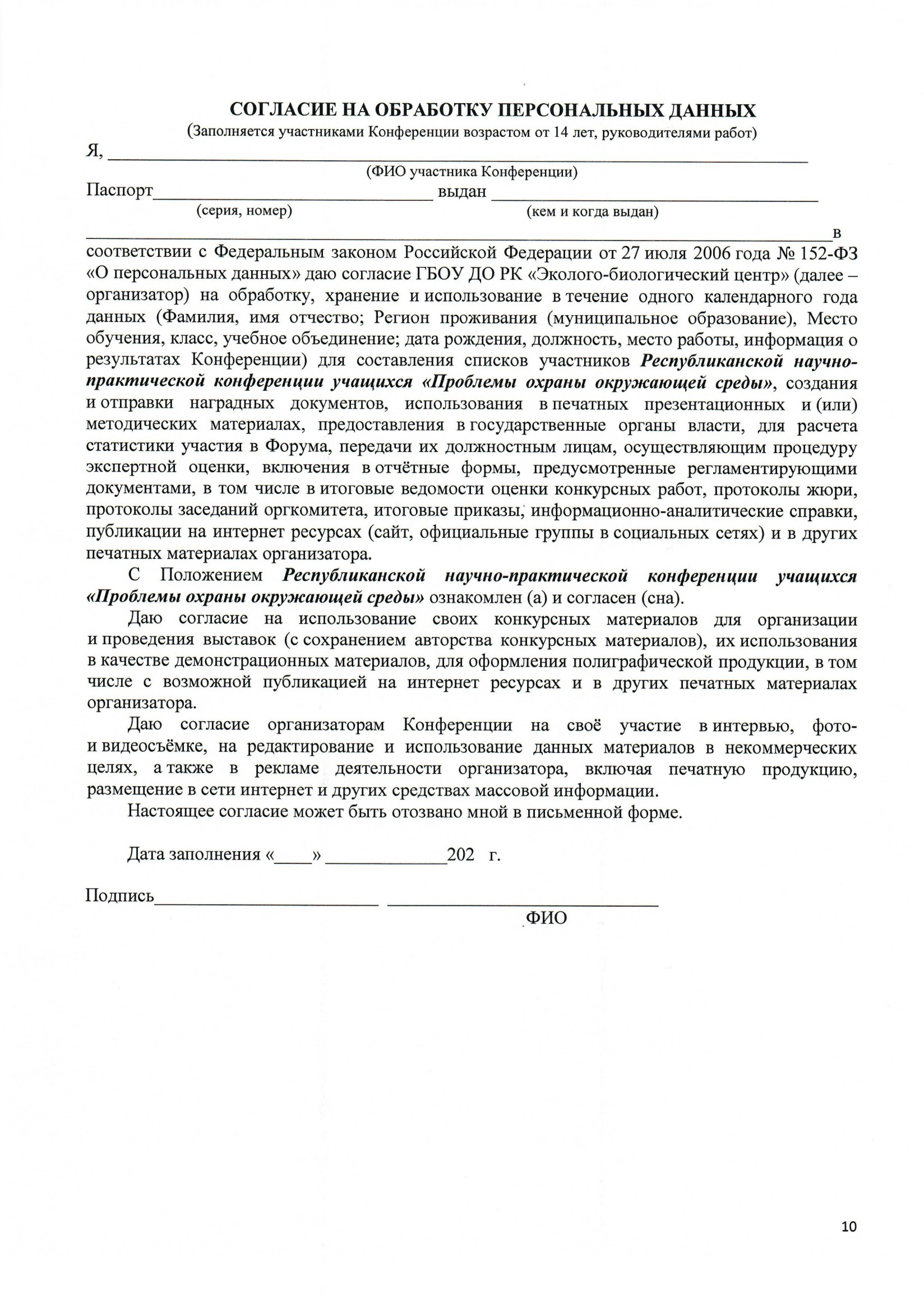 ФамилияИмяОтчествоНоминацияНазвание работыДата рождения (дд.мм.гг)ВозрастКласс, общеобразовательное учебное заведение Фамилия, имя, отчество руководителя Должность (предмет)Место работы Контактный телефон